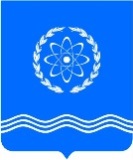 				ОБНИНСКОЕ  ГОРОДСКОЕ  СОБРАНИЕГОРОДСКОГО ОКРУГА «ГОРОД ОБНИНСК»П Р О Т О К О Л  № 52г. Обнинск 									от 26 марта 2019 годаПредседательствующий: Викулин В.В. –   Глава городского самоуправления,							Председатель городского Собрания.Присутствовали депутаты городского Собрания:Наволокин В.В. – заместитель Председателя городского Собрания,Сошников М.А. – заместитель Председателя городского Собрания.Отсутствовали депутаты городского Собрания:Косинская А.Б., Лукьяненко С.С., Нарусов М.А., Пахоменко К.В., Пикалов В.С., Плашкевич В.Е.Приглашены:Шапша В.В. – глава Администрации города;Ананьев Г.Е. – заместитель главы Администрации города по экономическому развитию; Башкатова К.С. – заместитель главы Администрации города по вопросам управления делами;Лежнин В.В. – заместитель главы Администрации города по вопросам городского хозяйства;Попова Т.С. – заместитель главы Администрации города по социальным вопросам;Волнистова Т.В. – начальник Управления общего образования Администрации города;Еремина А.В. – начальник Управления городского хозяйства Администрации города,Жарский В.А. – начальник Управления социальной защиты населения Администрации города;Коновалова Л.И. – начальник Управления финансов Администрации города,Помещикова С.А. – начальник правового Управления Администрации города;Степанов С.А. – начальник Управления делами Администрации города,Лазаренко А.М. – заместитель начальника правового Управления Администрации города;Олухов К.В. – председатель комитета по физической культуре и спорту Администрации города;Артемьев Г.Ю. – председатель Контрольно-счетной палаты;Капинус К.В. – главный специалист Контрольно-счетной палаты,Разина И.С. – заместитель председателя Контрольно-счетной палаты,Ханчич В.Л. – заместитель прокурора города Обнинска.Представители средств массовой информации.ПроектПОВЕСТКА ДНЯ:Об отчете Главы городского самоуправления, Председателя городского Собрания  за 2018 годВикулин В.В. – Глава городского самоуправления, Председатель городского Собрания2. Об отчете Контрольно-счетной палаты  муниципального образования «Город Обнинск» о деятельности за 2018 год       Артемьев Г.Ю. – председатель Контрольно-счетной палаты 3. О внесении изменений в Положение о порядке выплаты денежной компенсации за наем (поднаем) жилых помещений, утвержденное решением Обнинского городского Собрания от 27.09.2016 № 04-18Светлаков В.Б. – председатель комитета по социальной политикеЖарский В.А. – начальник Управления социальной защиты населения 4. О внесении изменений в Положение «Об Администрации (исполнительно-распорядительном органе) городского округа «Город Обнинск», утвержденное решением Обнинского городского Собрания от 27.10.2009  № 08-78Нарусов М.А. – председатель комитета по законодательству и местному самоуправлениюБашкатова К.С. – заместитель главы Администрации города по вопросам управления делами   5. О внесении изменений в Положение «О Комитете по материально-техническому обеспечению Администрации города Обнинска», утвержденное решением Обнинского городского Собрания от 25.12.2018 № 06-49Нарусов М.А. – председатель комитета по законодательству и местному самоуправлению Башкатова К.С. – заместитель главы Администрации города по вопросам управления делами6. О приоритетном развитии велосипедного движения в городе ОбнинскеНарусов М.А. – председатель комитета по законодательству и местному самоуправлениюБашкатова К.С. – заместитель главы Администрации города по вопросам управления делами7. Об установлении границ ТОС «Экодолье» Нарусов М.А. – председатель комитета по законодательству и местному самоуправлениюБашкатова К.С. – заместитель главы Администрации города по вопросам управления делами Разное: ВИКУЛИН В.В. открыл заседание городского Собрания и поприветствовал всех присутствующих. Предложил принять повестку дня за основу. Поставил это предложение на голосование.ГОЛОСОВАЛИ: «за» - 24, «против» - 0, «воздержались» - 0.ВИКУЛИН В.В. спросил, есть ли дополнения  и предложения в повестку дня. Дополнений и предложений от депутатов не поступило. Предложил проголосовать за повестку дня в целом.ГОЛОСОВАЛИ: «за» - 24, «против» - 0, «воздержались» - 0.1.СЛУШАЛИ: ВИКУЛИНА В.В. по первому вопросу повестки заседания городского Собрания «Об отчете Главы городского самоуправления, Председателя городского Собрания  за 2018 год».	ВИКУЛИН В.В. доложил, что самая главная задача депутатского корпуса совместно с Администрацией города и Контрольно-счетной палатой – сформировать нормативную правовую базу, обеспечивающую комфортную жизнь горожан и развитие города Обнинска.	Организация деятельности городского Собрания – плановая и состоит из разделов: 	- график очередных заседаний городского Собрания;	- нормотворческая деятельность;	- контрольная деятельность;	- взаимодействие с избирателями;	- организационные вопросы.	В городском Собрании в 2018 году работа велась в 5 профильных комитетах, именно они, в первую очередь, занимались нормотворческой деятельностью. Результатом работы профильных комитетов являются, в первую очередь,  готовые проекты решений, направленные на заседания городского Собрания с учетом поправок и предложений. 	В соответствии с планом, утвержденным на 2018 год за отчетный период проведено 12 заседаний городского Собрания. Перед заседаниями городского Собрания проводились заседания президиумов и экспертных советов.	На заседаниях городского Собрания было принято 121 решение, из них 78 нормативных актов. В ноябре 2018 года принято важное для города решение: «О дополнении Правил благоустройства и озеленения территории муниципального образования «Город Обнинск», утвержденных решением Обнинского городского Собрания от 24.10.2017 № 02-33». Решением утверждены 38 схем границ прилегающих территорий к объектам города, Правила по благоустройству также дополнены минимальным перечнем видов работ, их периодичности и (или) объема, выполняемых собственником и (или) иным законным владельцем (лицом, ответственным за эксплуатацию объекта), в целях участия, в том числе, финансового, в содержании прилегающей территории. На данный момент за уборку территорий, в соответствии с перечнем работ, отвечают управляющие компании и другие владельцы объектов.	Еще одно важное событие 2018 года – к городу присоединены новые территории. В ноябре 2018 года к городу Обнинску были отнесены земли Боровского района вокруг деревень Кабицыно и Маланьино, а также деревня Белкино.В 2018 году Обнинское городское Собрание активно участвовало в совершенствовании регионального законодательства в области благоустройства: в рабочей группе по вопросам совершенствования регионального законодательства в сфере благоустройства представлял городское Собрание депутат Зыков А.А.. Обнинск предложил один из вариантов определения границ прилегающих территорий. Предлагалось четкое  установление метража  прилегающих территорий в зависимости от типа того или иного здания. 	В рабочей группе Законодательного Собрания, готовившей  проект областного закона о внесении изменений в областной закон о благоустройстве населённых пунктов, в целях упорядочения процесса размещения информационных конструкций на зданиях и сооружениях, расположенных на территории муниципальных образований Калужской области, работал депутат Березнер Л.А.	Нормотворческая деятельность городского Собрания осуществлялась в сотрудничестве с прокуратурой города Обнинска. Планомерно направлялись в прокуратуру города проекты нормативных актов для проверки их соответствия законодательству, затем - принятых решений. 	В течение 2018 года Калужской транспортной прокуратурой в Обнинское городское Собрание был внесен протест, одно представление внесено прокуратурой города. Протест был связан с приведением Правил благоустройства и озеленения территории муниципального образования «Город Обнинск» в соответствие с «ППБО-109-92. Правилами пожарной безопасности на железнодорожном транспорте». На заседании городского Собрания протест был удовлетворен.	По итогам рассмотрения представления прокуратуры города об устранении нарушений законодательства об инвестиционной деятельности городским Собранием был утвержден Порядок предоставления муниципальных гарантий по инвестиционным проектам, осуществляемым в форме капитальных вложений.	Также городское Собрание осуществляло контроль деятельности органов местного самоуправления и должностных лиц местного самоуправления. В соответствии с Положением  «О порядке подготовки и проведения отчетов о результатах деятельности главы Администрации города и деятельности Администрации города», заслушан отчет главы Администрации о деятельности в 2017 году. Заслушан отчет  Контрольно-счетной палаты муниципального образования  о деятельности в 2017 году. КСП проводила финансово-экономическую экспертизу проектов муниципальных программ, а также изменений в действующие муниципальные программы, и представляла заключения и отчеты в городское Собрание.	На заседаниях профильных комитетов в 2018 году заслушана информация Администрации города о ходе реализации всех 15 муниципальных программ. 	В 2018 году на заседаниях, по  инициативе Главы городского Собрания, в рамках контрольного часа, депутаты  заслушали и обсудили ряд вопросов. В рамках контрольного часа поднимался наболевший вопрос – «О качестве воды в реке Протве». Депутаты городского Собрания неоднократно обращались в регион с просьбой помочь разобраться в этом вопросе. Губернатор Калужской области взял данный вопрос на контроль.  	Вся работа городского Собрания освещается на сайте Обнинского городского Собрания. В течение 2018 года на сайте было размещено 310 статей. Новостные статьи о деятельности Обнинского городского Собрания размещаются на сайте городского Собрания  на главной странице. Представленные на сайте новостные статьи дублируются на официальной странице городского Собрания во «Вконтакте». Помимо этого, в группе размещаются объявления о проведении заседаний рабочих органов городского Собрания и других мероприятиях, которые проводятся под руководством депутатов или с их участием, а также фотоотчеты с различных мероприятий.В рамках полномочий, установленных федеральным законодательством,  Уставом города, Главой городского самоуправления издано  18 постановлений, из них о проведении публичных слушаний 11. Информация о проведении публичных слушаний размещалась в рубрике «Публичные слушания» на сайте городского Собрания.	В свою очередь, в 2018 году продолжилась работа с обращениями граждан, поступившими в течение года в городское Собрание. На имя Председателя городского Собрания поступило 70 обращений различной тематики, в стенах городского Собрания Глава городского самоуправления принял 27 человек.	Владимир Васильевич доложил, что в 2018 году он участвовал в митингах, посвященных событиям памятных военных лет, в торжественных мероприятиях, посвященных профессиональным праздникам, посетил различные спортивные мероприятия. Проводил встречи ТОС.ВИКУЛИН В.В. поблагодарил депутатов, сотрудников аппарата городского Собрания, Администрацию города и  Контрольно-счетную палату за совместную работу.НАВОЛОКИН В.В. спросил, есть ли вопросы по представленному докладу?Вопросы не поступили. Поставил проект решения на голосование.ГОЛОСОВАЛИ: «за» - 24, «против» - 0, «воздержались» - 0.Решение № 01-52 принято и прилагается.2.СЛУШАЛИ: АРТЕМЬЕВА Г.Ю. по второму вопросу повестки заседания городского Собрания «Об отчете Контрольно-счетной палаты  муниципального образования «Город Обнинск» о деятельности за 2018 год».АРТЕМЬЕВ Г.Ю. доложил, что ежегодный отчет о деятельности Контрольно-счетной палаты муниципального образования «Город Обнинск» представляется Обнинскому городскому Собранию в соответствии с требованиями Федерального закона от 07.02.2011 № 6-ФЗ «Об общих принципах организации и деятельности контрольно-счетных органов субъектов Российской Федерации и муниципальных образований»), Устава муниципального образования «Город Обнинск», Положения «О Контрольно-счетной палате муниципального образования «Город Обнинск», утвержденного решением Обнинского городского Собрания от 27.09.2011 № 07-24.Добавил, что в отчете отражена информация об основных результатах деятельности Контрольно-счетной палаты муниципального образования «Город Обнинск» (далее – Палата, КСП) за 2018 год по выполнению полномочий в сфере внешнего муниципального финансового контроля, которые определены законодательством Российской Федерации и муниципальными правовыми актами города Обнинска.В соответствии с планом работы КСП на 2018 год Палатой проведено 33 контрольных и экспертно-аналитических мероприятий, по результатам которых было подготовлено 26 актов, 13 отчетов, 17 заключений и 3 аналитических записки.Заключения по проведенным экспертно-аналитическим мероприятиям, отчеты по результатам контрольных мероприятий и аналитические записки направлялись в Обнинское городское Собрание и Администрацию города Обнинска.В соответствии с соглашением о взаимодействии, отчеты по результатам всех контрольных мероприятий также направлялись в прокуратуру города Обнинска.Кроме того, специалисты КСП в 2018 году участвовали в проверках, проводимых прокуратурой города Обнинска.Ежеквартально информация о деятельности КСП направлялась в Обнинское городское Собрание и Администрацию города, публиковалась в официальном печатном органе города Обнинска и размещалась в разделе Палаты на сайте Обнинского городского Собрания.В соответствии с планом работы Палаты на 2018 год было проведено 20 экспертно-аналитических мероприятий.В рамках экспертно-аналитической работы КСП была проведена экспертиза и  подготовлены:- заключение по результатам внешней проверки годового отчета об исполнении бюджета города за 2017 год (далее – Заключение на отчет об исполнении бюджета);- заключение на проект решения Обнинского городского Собрания «О бюджете города Обнинска на 2019 год и плановый период 2020 и 2021 годов» (далее – Заключение на проект бюджета);- аналитические записки по итогам мониторинга бюджетного процесса в городе Обнинске за 1-й квартал, 1-е полугодие и 9 месяцев 2018 года; - 4 заключения на внесение изменений в бюджет города Обнинска на 2018 год и плановый период 2019 и 2020 годов;- заключение на внесение изменений в бюджет города Обнинска на 2019 год и плановый период 2020 и 2021 годов;- 10 заключений на проекты муниципальных правовых актов.В 2018 году Палатой было проведено 13 контрольных мероприятий, включая внешнюю проверку годовой бюджетной отчетности главных администраторов бюджетных средств за 2017 год. Были проверены:- Обнинское городское Собрание городского округа «Город Обнинск»;- Администрация (исполнительно - распорядительный орган) городского округа «Город Обнинск»;- Управление финансов Администрации города Обнинска;- Управление общего образования Администрации города Обнинска;- Управление социальной защиты населения Администрации города Обнинска; - муниципальное казенное учреждение «Управление культуры и молодежной политики Администрации города Обнинска»;- Контрольно-счетная палата муниципального образования «Город Обнинск».Контрольными мероприятиями было охвачено 85 организаций, в том числе в 28 случаях объектами проверки были органы местного самоуправления и их структурные подразделения, 31 муниципальное учреждение, одно муниципальное унитарное предприятие и 25 иных организаций.Добавил, что по итогам проведенных контрольных мероприятий участникам бюджетного процесса и муниципальным учреждениям направлено 4 представления.Большая часть выявленных в ходе проверок нарушений связана с несоблюдением отдельных требований отраслевого законодательства, нормативных правовых актов федерального, областного и муниципального уровней, регулирующих финансово-бюджетную сферу. Были выявлены, так называемые, «прочие нефинансовые нарушения», прежде всего связанные с организацией и ведением бухгалтерского учета. Фактов нецелевого использования бюджетных средств установлено не было.В соответствии с Планом работы на 2018 год в целях проверки правомерности формирования и финансового обеспечения выполнения муниципальных заданий на оказание муниципальных услуг (выполнение работ) главными распорядителями бюджетных средств Палата провела 3 контрольных мероприятия:- контрольное мероприятие «Проверка правомерности формирования и финансового обеспечения выполнения муниципальных заданий на оказание муниципальных услуг (выполнение работ) в отношении муниципальных учреждений, подведомственных Управлению культуры и молодежной политики Администрации города Обнинска»;- контрольное мероприятие «Проверка правомерности формирования и финансового обеспечения выполнения муниципальных заданий на оказание муниципальных услуг (выполнение работ) в отношении общеобразовательных учреждений, подведомственных Управлению общего образования Администрации города Обнинска»;- контрольное мероприятие «Проверка правомерности формирования и финансового обеспечения выполнения муниципальных заданий на оказание муниципальных услуг (выполнение работ) в отношении  учреждений, подведомственных Администрации города Обнинска».В рамках контроля за устранением нарушений, выявленных в ходе проведения контрольных мероприятий в 2017 году, КСП в соответствии с планом работы на 2018 год было проведено 7 повторных проверок. Анализ устранения выявленных в ходе первичных проверок нарушений показал, что учреждениями нарушения устраняются в основном своевременно.В заключение своего выступления, Геннадий Юрьевич поблагодарил сотрудников Администрации города, Управления финансов, депутатов городского Собрания и сотрудников аппарат городского Собрания за плодотворную совместную работу. ВИКУЛИН В.В. спросил, есть ли вопросы. Вопросов не поступило. Поставил проект решения на голосование.ГОЛОСОВАЛИ: «за» - 24, «против» - 0, «воздержались» - 0.Решение № 02-52 принято и прилагается.3.СЛУШАЛИ: СВЕТЛАКОВА В.Б. по третьему вопросу повестки заседания городского Собрания «О внесении изменений в Положение о порядке выплаты денежной компенсации за наем (поднаем) жилых помещений, утвержденное решением Обнинского городского Собрания от 27.09.2016 № 04-18».СВЕТЛАКОВ В.Б. доложил, что представленным проектом решения предлагается внести изменения в Положение о порядке выплаты денежной компенсации за наем (поднаем) жилых помещений.В седьмом абзаце пункта 2 понятие «намеренное ухудшение жилищных условий» изложить в следующей редакции: «действия, совершенные в течение 12 месяцев до участия в заявочной кампании, в результате которых у специалиста (молодого специалиста) появляется право претендовать на получение денежной компенсации (отчуждение специалистом (молодым специалистом) и/или членами его семьи жилого помещения, находящегося в индивидуальной собственности; регистрация по месту жительства лиц, не являющихся членами семьи и близкими родственниками молодого специалиста, в результате которой обеспеченность жилой площадью молодого специалиста по месту жительства в городе Обнинске и ближайших окрестностях составила менее ., снятие специалиста с регистрации по месту жительства в городе Обнинске и ближайших окрестностях и регистрация по месту жительства в населенных пунктах, удаленных от города Обнинска более чем на .)».А также, третий дефис пункта 3.4 изложить в следующей редакции: «у молодого специалиста обеспеченность жилой площадью по месту жительства в городе Обнинске и ближайших окрестностях составляет менее .».Пояснил, что для того, чтобы приезжий молодой специалист, у которого по месту жительства имеется жилье более 11 кв. м., мог участвовать в программе и получать денежную компенсацию за наем (поднаем) жилых помещений вводятся данные изменения.ВИКУЛИН В.В. спросил, есть ли вопросы. Вопросов не поступило. Поставил проект решения на голосование.ГОЛОСОВАЛИ: «за» - 24, «против» - 0, «воздержались» - 0.Решение № 03-52 принято и прилагается.4.СЛУШАЛИ: НАРУСОВА М.А. по четвертому вопросу повестки заседания городского Собрания «О внесении изменений в Положение «Об Администрации (исполнительно-распорядительном органе) городского округа «Город Обнинск», утвержденное решением Обнинского городского Собрания от 27.10.2009  № 08-78».НАРУСОВ М.А. доложил, что Администрация города в лице Управления архитектуры и градостроительства осуществляет ведение федеральных информационных систем обеспечения градостроительной деятельности, через которые ведется согласование территориального планирования города.В связи с изменением Градостроительного кодекса РФ, необходимо привести в соответствие Положение «Об Администрации (исполнительно-распорядительном органе) городского округа «Город Обнинск», и внести изменения в раздел 4 Положения «Полномочия Администрации города».Пояснил, что данные изменения позволят Администрации города осуществлять ведение государственных информационных систем обеспечения градостроительной деятельности в части, касающейся осуществления градостроительной деятельности на территории городского округа, и предоставлять сведения документов и материалов, содержащиеся в государственных информационных системах.Данный вопрос рассмотрен на комитете и рекомендован к принятию на городском Собрании.ВИКУЛИН В.В. спросил, есть ли вопросы.Вопросов не поступило. Поставил проект решения на голосование.ГОЛОСОВАЛИ: «за» - 24, «против» - 0, «воздержались» - 0.Решение № 04-52 принято и прилагается.5.СЛУШАЛИ: НАРУСОВА М.А. по пятому вопросу повестки заседания городского Собрания «О внесении изменений в Положение «О Комитете по материально-техническому обеспечению Администрации города Обнинска», утвержденное решением Обнинского городского Собрания от 25.12.2018 № 06-49».НАРУСОВ М.А. доложил, что Комитет по материально-техническому обеспечению Администрации города Обнинска необходимо зарегистрировать как отдельное юридическое лицо. В связи с этим необходимо дополнить Положение подпунктом 2.1, в котором сказано, что Комитет  по материально-техническому обеспечению Администрации города является главным распорядителем бюджетных средств и главным администратором доходов бюджета города Обнинска.Депутаты комитета по законодательству и местному самоуправлению рекомендуют рассмотреть и принять данный проект решения на заседании городского Собрания.ВИКУЛИН В.В. спросил, есть ли вопросы.Вопросов не поступило. Поставил проект решения на голосование.ГОЛОСОВАЛИ: «за» - 24, «против» - 0, «воздержались» - 0.Решение № 05-52 принято и прилагается.6. СЛУШАЛИ: НАРУСОВА М.А. по шестому вопросу повестки заседания городского Собрания «О приоритетном развитии велосипедного движения в городе Обнинске».НАРУСОВ М.А. доложил, что принятие данного проекта решения поспособствует развитию велотранспортной инфраструктуры в городе. Также приведет к организации качественных велодорожек, велопешеходных дорожек, велопарковок и повысит безопасность для велосипедистов на дорогах города. Добавил, что с медицинской точки зрения велосипедный транспорт - это сильнейшее средство профилактики целого ряда заболеваний. Люди, регулярно использующие велосипед, более работоспособны, реже болеют, более жизнерадостны и активны.Данный вопрос рассмотрен на комитетах и рекомендован к принятию на городском Собрании.ВИКУЛИН В.В. спросил, есть ли вопросы.СВЕТЛАКОВ В.Б. поинтересовался, смогут ли по велодорожкам передвигаться самокаты и гироскутеры?ЛЕЖНИН В.В. ответил, что по велодожкам могут передвигаться велосипеды, самокаты и гироскутеры.СИЛУЯНОВ А.Ю. спросил, в ранее принятых Правилах благоустройства пешеход является приоритетом на дороге. В данном принимаемом документе говорится, что велосипедист является приоритетом на дорогах. Эти два документа как будут взаимосвязаны?ЛЕЖНИН В.В. ответил, что принятие данного документа в дальнейшем позволит планировать бюджетные средства на развитие велосипедного движения в городе. На данный момент в городе имеется порядка 4 км велодорожек, около 8 км в проекте. Что касается велодорожек в старой части города, то тут придется делить пешеходную зону между пешеходами и велосипедистами.БАШКАТОВА К.С. добавила, в апреле в городе запускается проект «Велошеринг», этот проект создан активистами города, что позволит людям, не имеющим велосипеда, пользоваться им через аренду. На данный момент велосипедист находится в небезопасных условиях и на автомобильной дороге,  и на пешеходной дорожке.Необходимо развивать велоинфраструктуру в  таком мобильном городе, как город Обнинск.Попросила поддержать представленный проект решения.ВИКУЛИН В.В. поставил проект решения на голосование.ГОЛОСОВАЛИ: «за» - 24, «против» - 0, «воздержались» - 0.Решение № 06-52 принято и прилагается.7. СЛУШАЛИ: НАРУСОВА М.А. по седьмому вопросу повестки заседания городского Собрания «Об установлении границ ТОС «Экодолье». НАРУСОВ М.А. доложил, что в городское Собрание поступили документы от председателя ТОС «Экодолье» об установлении границ. Все мероприятия по созданию ТОС соблюдены, проведена конференция, утвержден Устав. Добавил, что Администрация города сообщила, что границы ТОС «Экодолье» не пересекаются с уже существующими границами других ТОС.Данный вопрос рассмотрен на комитете по законодательству и местному самоуправлению и рекомендован к принятию на городском Собрании.ВИКУЛИН В.В. спросил, есть ли вопросы.БЕРЕЗНЕР Л.А. предложил пересмотреть Положение о ТОС, т.к. вновь организованный ТОС в номом микрорайоне с благоустроенными дорожками, дворами и освещением будет претендовать в равных долях на средства, выделяемые на благоустройство ТОС ежегодно из городского бюджета.ВИКУЛИН В.В. добавил, что это вопрос действительно необходимо поднять на комитетах и пересмотреть распределение бюджетных средств, выделяемых ТОС на благоустройство. ВИКУЛИН В.В. поставил проект решения на голосование.ГОЛОСОВАЛИ: «за» - 24, «против» - 0, «воздержались» - 0.Решение № 07-52 принято и прилагается.ВИКУЛИН В.В. объявил о закрытии заседания.Глава городского самоуправления,Председателя городского Собрания 					В.В. Викулин2 – в дело1 – прокуратура1 – Администрация городаАнциферов Р.Г.Березнер Л.А.Галкин И.А.Гуров З.Р.Журавлев М.В.Заеленков Д.Н.Зыков А.А.Корнилова Е.И.Краско С.П.Наруков В.В.Петров В.А.Самбуров Д.А.Светлаков В.Б.Сергеева Л.А.Силуянов А.Ю.Скиртач Т.В.Сухарев А.Е.Фрай Ю.В.Халецкий Е.В.Хоменко М.А.Шатухин А.Е.